Please note - There will be one School Training Day throughout the year for PLC which once the DES have notified the school will be forwarded School opens at 8:45 am on Thursday the 1st of September 2022 * Settling in September: Junior Infants school day ends at 11:35am up to Friday 16th of September. From Monday 19th of September the normal school times follow: 8:45am – 1:25 pm.Junior & Senior Infants school day finishes @ 1:25 pm. First & Second Classes finish @2:25pm	  = School Day             = Holiday	           = Half Day             = Staff only  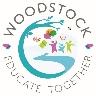 Woodstock ETNS School Calendar – 2022/2023 First Term 2022 (Sept - Dec): School re-opens at 8.45 am on Thursday 1st of September 2022. Mid-Term Break: The school will be close on Friday, 28th October 2022 at 1:35 (Infants) & 2.35 pm for 1st & 2nd Classes.  School re-opens on Monday, 7th November 2022. Christmas Holidays: The school will close on Wednesday, 21st December 2022 at 11:45am.  Second Term 2023 (Jan – Mar):  	 School re-opens at 8.45 am on Thursday, 5th January 2023 Monday, 6th February 2023 is a Bank Holiday – school will be closed * Mid-Term Break: The school will close on Friday, 10th February 2023 at 1:35 Infants & 2.35 pm. (1st & 2nd Classes). School re-opens on Monday, 20th February 2023. Friday, 17th March 2023 is a Bank Holiday – school will be closed. * Easter Holidays: The school will close on Friday, 31st March 2023 at 11:45 am.  *  IMPORTANT Please note that the February mid-term break and the Easter Holiday break can be subject to changes as per Circular 0009/2017 Third Term 2023 (Mar – Jun): School re-opens at 8.45 am on Monday, 17th April 2023. Monday, 1st May 2023 is a Bank Holiday – school will be closed. Friday, 2nd June 2023 – school will be closed. Monday, 5th June 2023 is a Bank Holiday – school will be closed. Tuesday, 6th June 2023 – school will be closed. Summer Holidays: The school will close on Friday, 30th June 2023 at 11:45am.   Roll Number 20524W There 2022/23 School Calendar Woodstock ETNS2022/23 School Calendar Woodstock ETNS2022/23 School Calendar Woodstock ETNS2022/23 School Calendar Woodstock ETNS2022/23 School Calendar Woodstock ETNS2022/23 School Calendar Woodstock ETNS2022/23 School Calendar Woodstock ETNS2022/23 School Calendar Woodstock ETNS2022/23 School Calendar Woodstock ETNS2022/23 School Calendar Woodstock ETNS2022/23 School Calendar Woodstock ETNS2022/23 School Calendar Woodstock ETNS2022/23 School Calendar Woodstock ETNS2022/23 School Calendar Woodstock ETNS2022/23 School Calendar Woodstock ETNS2022/23 School Calendar Woodstock ETNS2022/23 School Calendar Woodstock ETNS2022/23 School Calendar Woodstock ETNS2022/23 School Calendar Woodstock ETNS2022/23 School Calendar Woodstock ETNS2022/23 School Calendar Woodstock ETNS2022/23 School Calendar Woodstock ETNS2022/23 School Calendar Woodstock ETNSAugust 2022August 2022August 2022August 2022August 2022August 2022August 2022September 2022September 2022September 2022September 2022September 2022September 2022September 2022October 2022October 2022October 2022October 2022October 2022October 2022October 2022SuMoTuWeThFrSaSuMoTuWeThFrSaSuMoTuWeThFrSa12345612317891011121345678910234567814151617181920111213141516179101112131415212223242526271819202122232416171819202122282930312526272829302324252627282922303120November 2022November 2022November 2022November 2022November 2022November 2022November 2022December 2022December 2022December 2022December 2022December 2022December 2022December 2022January 2023January 2023January 2023January 2023January 2023January 2023January 2023SuMoTuWeThFrSaSuMoTuWeThFrSaSuMoTuWeThFrSa1234512312345676789101112456789108910111213141314151617181911121314151617151617181920212021222324252618192021222324222324252627282728293025262728293031293031181519February 2023February 2023February 2023February 2023February 2023February 2023February 2023March 2023March 2023March 2023March 2023March 2023March 2023March 2023April 2023April 2023April 2023April 2023April 2023April 2023April 2023SuMoTuWeThFrSaSuMoTuWeThFrSaSuMoTuWeThFrSa1234123415678910115678910112345678121314151617181213141516171891011121314151920212223242519202122232425161718192021222627282627282930312324252627282914223010May 2023May 2023May 2023May 2023May 2023May 2023May 2023June 2023June 2023June 2023June 2023June 2023June 2023June 2023July 2023July 2023July 2023July 2023July 2023July 2023July 2023SuMoTuWeThFrSaSuMoTuWeThFrSaSuMoTuWeThFrSa12345612317891011121345678910234567814151617181920111213141516179101112131415212223242526271819202122232416171819202122282930312526272829302324252627282922203031